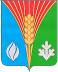 АдминистрацияМуниципального образованияЛабазинский сельсоветКурманаевского районаОренбургской областиПОСТАНОВЛЕНИЕ16.01.2018 № 6-пОб утверждении плана по регистрации прав муниципальной собственности на объекты жилищно-коммунального хозяйства, в том числе оформление прав муниципальной собственности на бесхозяйные объекты на 2017-2019 годНа основании Положения о министерстве финансов, утвержденного указом Губернатора Оренбургской области от 11 августа 2014 года № 506-ук, руководствуясь Уставом муниципального образования Лабазинский сельсовет Курманаевского района Оренбургской области:1. Утвердить план по регистрации прав муниципальной собственности на объекты жилищно-коммунального хозяйства, в том числе оформление прав муниципальной собственности на бесхозяйные объекты на 2017-2019 годы согласно приложению.2. Контроль за исполнением постановления оставляю за собой.3. Постановление вступает в силу со дня его подписания.Глава муниципального образования                                          В.А. ГражданкинРазослано: в дело, прокурору, районной администрацииПриложениек постановлениюот 16.01.2018 № 6-пПлан регистрации прав муниципальной собственности на объекты жилищно-коммунального хозяйства, в том числе оформление прав муниципальной собственности на бесхозяйные объекты на 2017 -2019 годы муниципального образования Лабазинский сельсовет Курманаевского района Оренбургской областиНаименование объекта недвижимостиАдрес местонахожденияДата постановки на учет как бесхозяйное имуществоПланируемый период регистрацииБашня Рожновского с.Лабазыс кадастровым № 56:16:1204001:1738Российская Федерация, Оренбургская область,Курманаевский район, с.Лабазы2018 год2019 годБашня Рожновского с.Озеркис кадастровым № 56:16:1208001:20Российская Федерация, Оренбургская область,Курманаевский район, с.Озерки2018 год2019 годРезервуар с. Савельевкас кадастровым № 56:16:1211005:19Российская Федерация, Оренбургская область,Курманаевский район, с.Савельевка2018 год2019 годРезервуар с. Скворцовкас кадастровым № 56:16:1214035:8Российская Федерация, Оренбургская область,Курманаевский район, с.Скворцовка2018 год2019 годРезервуар с. Суриковос кадастровым № 56:16:1213001:4Российская Федерация, Оренбургская область,Курманаевский район, с.Суриково2018 год2019 годСкважинас. Лабазыс кадастровым № 56:16:1213001:1732Российская Федерация, Оренбургская область,Курманаевский район, с.Лабазы2018 год2019 годСкважинас. Лабазыс кадастровым № 56:16:1215008:8Российская Федерация, Оренбургская область,Курманаевский район, с.Лабазы2018 год2019 годСкважинас. Озеркис кадастровым № 56:16:1208001:19Российская Федерация, Оренбургская область,Курманаевский район, с.Озерки2018 год2019 годСкважинас. Савельевкас кадастровым № 56:16:1211005:18Российская Федерация, Оренбургская область,Курманаевский район, с.Савельевка2018 год2019 годСкважинас. Скворцовкас кадастровым № 56:16:1210001:20Российская Федерация, Оренбургская область,Курманаевский район, с.Скворцовка2018 год2019 годСкважинас. Суриковос кадастровым № 56:16:1201001:268Российская Федерация, Оренбургская область,Курманаевский район, с.Суриково2018 год2019 год